Name:__________________________________Block:_______Date:________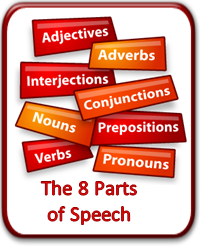 Parts of Speech (POS) Study Guide/NotesVerbs and AdverbsVerbPurpose in a sentence: a word that shows ______ or _______ ___ ______Action Verb: A verb that _________ the ______ in the sentence. examples: swim, jump, drop, whistle, run, sing, planexample: I ran all the way home. Linking Verb: A verb that expresses a _______ ____ _______. examples: loves, believes, seem, looks, tastes, example: The cake tastes delicious.Helping Verb: A verb that _____ the _____ verb express ______ meaning.examples: has planted, will build, should take, did questionexample: The farmer has planted the crops.Highlight the verbs in the following sentences:Billy cried all night. ______She will sing like an angel on stage. _______ ___ ____I jolted in my chair when the doorbell rang. ______Harry smells bad. _______I feel energetic. _______John swam the 200 meter freestyle. _______AdverbPurpose in a sentence: to ______ (help out) _____, ___________, or other _______ by explaining____, _____, _____, ______, ______ _____, and _____ _____.Sometimes (but not always) end in –lyHighlight the adverbs in the following sentences:Sam looked sadly into the sky.He wailed endlessly about his lost rock, but the dark night quietly ignored him.The lifeguard swam extremely fast. Cathy always shops with her friends. Our space probe landed softly on the moon today. 